ANEXO Nº 1FORMULARIO DE CURRÍCULUM VITAE        Nº DE PROCESO:          NOMBRE DEL PUESTO:  DATOS PERSONALES:         Apellido Paterno            	    Apellido Materno  		           NombresLUGAR Y FECHA DE NACIMIENTO:				 				  		     Lugar	            	   día/mes/añoNACIONALIDAD:	 			         ESTADO CIVIL: 	DOCUMENTO DE IDENTIDAD: 			       RUC:                      N° BREVETE: (SI APLICA)			       DIRECCIÓN:    Avenida/Calle				Nº		Dpto.CIUDAD:  DISTRITO:TELÉFONO FIJO:				              CELULAR:CORREO ELECTRÓNICO:COLEGIO PROFESIONAL: (SI APLICA)REGISTRO N°     : 				  HABILITACIÓN:   SI                NO    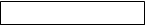 LUGAR DEL REGISTRO:   SERUMS (SI APLICA)    :   SI       NO   Si la respuesta es afirmativa, adjuntar copia simple del acto administrativo, en el cual se acredite haber realizado SERUMS.SECIGRA (SI APLICA)    :   SI       NO   Si la respuesta es afirmativa, adjuntar copia simple de la constancia de egresado y el certificado de SECIGRA. PERSONA CON DISCAPACIDAD:El/la participante es discapacitado/a:                       	SI 				NO Si la respuesta es afirmativa, adjuntar copia simple del documento oficial emitido por CONADIS o el Certificado de Discapacidad otorgado por las instituciones que señala la Ley N° 29973, Ley General de la Persona con Discapacidad, en el cual se acredite su condición.LICENCIADO DE LAS FUERZAS ARMADAS:El/la participante es licenciado/a de las fuerzas armadas:SI 				NOSi la respuesta es afirmativa, adjuntar copia simple del documento oficial emitido por la autoridad competente que acredite su condición de licenciado. DEPORTISTAS DE ALTO NIVEL:El/la participante es Deportista de Alto nivel:SI 			Si la respuesta es afirmativa, adjuntar copia simple del documento oficial emitido por la autoridad competente que acredite su condición de deportista de alto nivel.FORMACIÓN ACADÉMICA:(En el caso de Doctorados, Maestrías, Especializaciones y/o Postgrado, referir sólo los que estén involucrados con el servicio al cual se postula).ESTUDIOS COMPLEMENTARIOS:ESPECIFICAR IDIOMA O DIALECTO ESTUDIADO:Idioma 1:					Idioma 2:Nivel                                                                	Nivel Idioma 1:				            Idioma 2:EXPERIENCIA LABORAL Y/O PROFESIONAL:Detallar en cada uno de los siguientes cuadros, la experiencia laboral y/o profesional en orden cronológico.Nota: Se podrá añadir otro cuadro si es necesario.Nota: Considerar desde egresado y según el detalle de lo registrado en el detalle de la experiencia laboral y/o profesional.Asimismo, declaro que tengo los conocimientos para el puesto y/o cargo, según bases del presente proceso CAS.   Marcar con un aspa según corresponda:SI 				NOREFERENCIAS LABORALESDetallar como mínimo las referencias personales correspondientes a las tres últimas instituciones donde estuvo trabajando.………………..,………………………  del 20 .….                                                                                          _____________________________         FirmaNivel alcanzado(1)Título(1)Nombre de la Profesión/EspecialidadUniversidad, Instituto o ColegioCiudad / PaísEstudios Realizadosdesde / hasta(mes/año)Fecha de Extensión del Título(2) (DD/MM/aaaa)DoctoradoMaestríaTítulo UniversitarioBachilleratoEgresado de Estudios UniversitariosTitulo TécnicoEgresado de Estudios TécnicosSecundariaNota:(1) Dejar en blanco aquellos que no apliquen.(2) Si no tiene título especificar si está en trámite, es egresado o aún está cursando estudios (OBLIGATORIO)Nota:(1) Dejar en blanco aquellos que no apliquen.(2) Si no tiene título especificar si está en trámite, es egresado o aún está cursando estudios (OBLIGATORIO)Nota:(1) Dejar en blanco aquellos que no apliquen.(2) Si no tiene título especificar si está en trámite, es egresado o aún está cursando estudios (OBLIGATORIO)Nota:(1) Dejar en blanco aquellos que no apliquen.(2) Si no tiene título especificar si está en trámite, es egresado o aún está cursando estudios (OBLIGATORIO)Nota:(1) Dejar en blanco aquellos que no apliquen.(2) Si no tiene título especificar si está en trámite, es egresado o aún está cursando estudios (OBLIGATORIO)Nota:(1) Dejar en blanco aquellos que no apliquen.(2) Si no tiene título especificar si está en trámite, es egresado o aún está cursando estudios (OBLIGATORIO)Otro Tipo de estudiosNombre de la Especialidad o curso u otros Institución/universidad o centro de estudiosCiudad / PaísEstudios Realizadosdesde / hasta  mes / año                          (total horas)Fecha de extensión del título, constancia o certificado(mes/año(mes/año)Segunda Especialización Post-Grado o EspecializaciónPost-Grado o EspecializaciónPost-Grado o EspecializaciónCursos y/o capacitaciónCursos y/o capacitaciónCursos y/o capacitaciónCursos y/o capacitaciónInformática InformáticaIdiomasIdiomasNº(1)Nombre de la Entidad o EmpresaCargo (Puesto) y Área/OficinaFecha de inicio(día/mes/ año)Fecha de culminación(día/mes/año)                                                                                                                                                                                                                                                                                Tiempo en el cargo(años, meses y días)1Breve descripción de la función desempeñada:Breve descripción de la función desempeñada:Breve descripción de la función desempeñada:Breve descripción de la función desempeñada:Breve descripción de la función desempeñada:Breve descripción de la función desempeñada:Marcar con aspa según corresponda: Pública (__), Privada (__), ONG (__), Organismo Internacional (__), Otro(   )___________Marcar con aspa según corresponda: Pública (__), Privada (__), ONG (__), Organismo Internacional (__), Otro(   )___________Marcar con aspa según corresponda: Pública (__), Privada (__), ONG (__), Organismo Internacional (__), Otro(   )___________Marcar con aspa según corresponda: Pública (__), Privada (__), ONG (__), Organismo Internacional (__), Otro(   )___________Marcar con aspa según corresponda: Pública (__), Privada (__), ONG (__), Organismo Internacional (__), Otro(   )___________Marcar con aspa según corresponda: Pública (__), Privada (__), ONG (__), Organismo Internacional (__), Otro(   )___________NºNombre de la Entidad o EmpresaCargoy Área/OficinaFecha de inicio(día/mes/ año)Fecha de culminación(día/mes/ año)Tiempo en el cargo(años, meses días)2Breve descripción de la función desempeñada:Breve descripción de la función desempeñada:Breve descripción de la función desempeñada:Breve descripción de la función desempeñada:Breve descripción de la función desempeñada:Breve descripción de la función desempeñada:Marcar con aspa según corresponda: Pública (__), Privada (__), ONG (__), Organismo Internacional (__), Otro(   )___________Marcar con aspa según corresponda: Pública (__), Privada (__), ONG (__), Organismo Internacional (__), Otro(   )___________Marcar con aspa según corresponda: Pública (__), Privada (__), ONG (__), Organismo Internacional (__), Otro(   )___________Marcar con aspa según corresponda: Pública (__), Privada (__), ONG (__), Organismo Internacional (__), Otro(   )___________Marcar con aspa según corresponda: Pública (__), Privada (__), ONG (__), Organismo Internacional (__), Otro(   )___________Marcar con aspa según corresponda: Pública (__), Privada (__), ONG (__), Organismo Internacional (__), Otro(   )___________NºNombre De La Entidad o EmpresaCargoy Área/OficinaFecha de inicio(día/mes/ año)Fecha de culminación(día/mes/ año)Tiempo en el cargo(años, meses días)3Breve descripción de la función desempeñada:Breve descripción de la función desempeñada:Breve descripción de la función desempeñada:Breve descripción de la función desempeñada:Breve descripción de la función desempeñada:Breve descripción de la función desempeñada:Marcar con aspa según corresponda: Pública (__), Privada (__), ONG (__), Organismo Internacional (__), Otro(   )___________Marcar con aspa según corresponda: Pública (__), Privada (__), ONG (__), Organismo Internacional (__), Otro(   )___________Marcar con aspa según corresponda: Pública (__), Privada (__), ONG (__), Organismo Internacional (__), Otro(   )___________Marcar con aspa según corresponda: Pública (__), Privada (__), ONG (__), Organismo Internacional (__), Otro(   )___________Marcar con aspa según corresponda: Pública (__), Privada (__), ONG (__), Organismo Internacional (__), Otro(   )___________Marcar con aspa según corresponda: Pública (__), Privada (__), ONG (__), Organismo Internacional (__), Otro(   )___________NºNombre de la entidad o empresaCargoy Área/OficinaFecha de inicio(día/mes/ año)Fecha de culminación(día/mes/ año)Tiempo en el cargo(años, meses días)4Breve descripción de la función desempeñada:Breve descripción de la función desempeñada:Breve descripción de la función desempeñada:Breve descripción de la función desempeñada:Breve descripción de la función desempeñada:Breve descripción de la función desempeñada:Marcar con aspa según corresponda: Pública (__), Privada (__), ONG (__), Organismo Internacional (__), Otro(   )___________Marcar con aspa según corresponda: Pública (__), Privada (__), ONG (__), Organismo Internacional (__), Otro(   )___________Marcar con aspa según corresponda: Pública (__), Privada (__), ONG (__), Organismo Internacional (__), Otro(   )___________Marcar con aspa según corresponda: Pública (__), Privada (__), ONG (__), Organismo Internacional (__), Otro(   )___________Marcar con aspa según corresponda: Pública (__), Privada (__), ONG (__), Organismo Internacional (__), Otro(   )___________Marcar con aspa según corresponda: Pública (__), Privada (__), ONG (__), Organismo Internacional (__), Otro(   )___________NºNombre de la entidad o empresaCargo y Área/OficinaFecha de inicio(día/mes/ año)Fecha de culminación(día/mes/ año)Tiempo en el cargo(años, meses días)5Breve descripción de la función desempeñada:Breve descripción de la función desempeñada:Breve descripción de la función desempeñada:Breve descripción de la función desempeñada:Breve descripción de la función desempeñada:Breve descripción de la función desempeñada:Marcar con aspa según corresponda: Pública (__), Privada (__), ONG (__), Organismo Internacional (__), Otro(   )__________Marcar con aspa según corresponda: Pública (__), Privada (__), ONG (__), Organismo Internacional (__), Otro(   )__________Marcar con aspa según corresponda: Pública (__), Privada (__), ONG (__), Organismo Internacional (__), Otro(   )__________Marcar con aspa según corresponda: Pública (__), Privada (__), ONG (__), Organismo Internacional (__), Otro(   )__________Marcar con aspa según corresponda: Pública (__), Privada (__), ONG (__), Organismo Internacional (__), Otro(   )__________Marcar con aspa según corresponda: Pública (__), Privada (__), ONG (__), Organismo Internacional (__), Otro(   )__________Experiencia (Registrar el tiempo total de experiencia general y específica)Experiencia (Registrar el tiempo total de experiencia general y específica)Tiempo Total  (años, meses, días)Tiempo Total  (años, meses, días)Experiencia Laboral GeneralEn el Sector Público: En el Sector Público: Experiencia Laboral GeneralEn total (Sector Público y/o Privado)En total (Sector Público y/o Privado)Experiencia Laboral EspecíficaEn el Sector Público: En el Sector Público: Experiencia Laboral EspecíficaEn total (Sector Público y/o Privado)En total (Sector Público y/o Privado)NºNombre de la entidad o empresaCargo de la referenciaNombre de jefe inmediato o persona que refiereTeléfono actual123